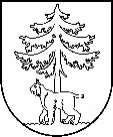 JĒKABPILS PILSĒTAS PAŠVALDĪBAIEPIRKUMU KOMISIJA Reģistrācijas Nr.90000024205Brīvības iela 120, Jēkabpils, LV – 5201Tālrunis 65236777, fakss 65207304, elektroniskais pasts vpa@jekabpils.lvJēkabpilī25.01.2016. Nr. 1.2.13.1/024Visiem piegādātājiem Par publisko iepirkumuar identifikācijas Nr. JPP 2016/01Jēkabpils pilsētas pašvaldības iepirkuma komisija ir saņēmusi piegādātāja jautājumu, kas attiecas uz publisko iepirkumu “Darba aizsardzības un ugunsdrošības pakalpojumi Jēkabpils pilsētas pašvaldībā un tās iestādēs”, identifikācijas Nr. JPP 2016/01, izskatījusi to un sniedz atbildi:Jautājums: Par ugunsdrošības speciālistiem, 2.2.1. punktā ir teikts, ka nepieciešami divi speciālisti kuri ir apguvuši akreditētu attiecīgo pirmā līmeņa profesionālās augstākās izglītības programmu vai akreditētu attiecīgo profesionālās pilnveides izglītības programmu (ne mazāk par 160 stundām) ugunsdrošības jomā un kuriem ir vismaz 2 (divu) gadu pieredze darbinieku praktiskās apmācības un instruktāžas ugunsdrošībā veikšanā .Tik tālu lasot, saprotams, ka der arī divi speciālisti ar 160 stundām attiecīgo profesionālās pilnveides izglītības programmu, kam ir divu gadu praktiskā pieredze un kas ir veicis instruktāžas un praktiskās apmācības ugunsdrošībā, bet tālāk ir teksts no kuriem vismaz 1 (viens) ugunsdrošības speciālists ir apguvis pirmā līmeņa profesionālās augstākās izglītības programmu „Ugunsdrošība un ugunsdzēsība”Tad kā sanāk, ja mēs iesniedzam trīs speciālistus ar augstāko izglītību darba aizsardzībā un 160 h ugunsdrošībā, izpildot visas prasības un pieredzi vai ir nepieciešams vēl arī šis speciālists kurš apguvis pirmā līmeņa profesionālās augstākās izglītības programmu „Ugunsdrošība un ugunsdzēsība”?Atbilde: Nolikuma 2.pielikuma “Kvalifikācija” 2.2.1.apakšpunktā ir noteikts, ka ugunsdrošības speciālistiem ir jābūt apguvušiem akreditētai pirmā līmeņa profesionālās augstākās izglītības programmai.Ministru Kabineta 2008.gada 08.septembra noteikumi Nr. 723 “Noteikumi par prasībām kompetentām institūcijām un kompetentiem speciālistiem darba aizsardzības jautājumos un kompetences novērtēšanas kārtību” ir noteikts, ka 5 gadus pēc izglītības iegūšanas ir jāpapildina zināšanas attiecīgajā darba drošības jomā.Komisijas priekšsēdētājs			                                                                   V.SavinsStankevica 65207309